ГЛАВА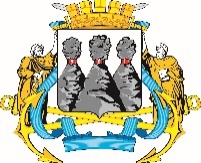 ПЕТРОПАВЛОВСК-КАМЧАТСКОГО ГОРОДСКОГО ОКРУГАПОСТАНОВЛЕНИЕРуководствуясь статьей 28 Федерального закона от 06.10.2003 № 131-ФЗ «Об общих принципах организации местного самоуправления в Российской Федерации», статьей 5.1 Градостроительного кодекса Российской Федерации, статьей 22 Устава Петропавловск-Камчатского городского округа, Решением Городской Думы Петропавловск-Камчатского городского округа от 28.04.2014 № 211-нд «О публичных слушаниях в Петропавловск-Камчатском городском округе»ПОСТАНОВЛЯЮ:1. Провести по инициативе временно исполняющего полномочия Главы Петропавловск-Камчатского городского округа публичные слушания по проекту решения Городской Думы Петропавловск-Камчатского городского округа «О внесении изменений в Решение Городской Думы Петропавловск-Камчатского городского округа от 26.04.2019 № 170-нд «О правилах благоустройства территории Петропавловск-Камчатского городского округа» согласно приложению 1 (далее – публичные слушания).2. Назначить проведение публичных слушаний на 23.03.2020 в 15.00 часов по адресу: город Петропавловск-Камчатский, улица Ленинская, дом 14, зал № 404 здания администрации Петропавловск-Камчатского городского округа.	3. Утвердить организационный комитет по проведению публичных слушаний (далее – оргкомитет) в следующем составе:председатель оргкомитета:  заместитель председателя оргкомитета:члены оргкомитета:4. Оргкомитету организовать: 4.1 размещение проекта решения Городской Думы Петропавловск-Камчатского городского округа «О внесении изменений в Решение Городской Думы Петропавловск-Камчатского городского округа от 26.04.2019 № 170-нд «О правилах благоустройства территории Петропавловск-Камчатского городского округа» (далее – проект) на официальных сайтах Городской Думы Петропавловск-Камчатского городского округа и администрации Петропавловск-Камчатского городского округа в информационно-телекоммуникационной сети «Интернет»;4.2 в течение всего периода размещения на официальных сайтах Городской Думы Петропавловск-Камчатского городского округа и администрации Петропавловск-Камчатского городского округа в информационно-телекоммуникационной сети «Интернет» проведение экспозиции проекта по адресу: город Петропавловск-Камчатский, улица Ленинская, дом 14, в холле здания администрации Петропавловск-Камчатского городского округа (этаж 1);4.3 в период работы экспозиции в месте проведения экспозиции, в дни и часы посещения экспозиции, указанные в оповещении о начале публичных слушаний, консультирование посетителей экспозиции, распространение печатных информационных материалов о проекте, подлежащем рассмотрению на публичных слушаниях;4.4 размещение информации о дате, времени, месте проведения публичных слушаний на официальных сайтах Городской Думы Петропавловск-Камчатского городского округа и администрации Петропавловск-Камчатского городского округа в информационно-телекоммуникационной сети «Интернет».5. Установить порядок учета предложений и замечаний по проекту решения Городской Думы Петропавловск-Камчатского городского округа     «О внесении изменений в Решение Городской Думы Петропавловск-Камчатского городского округа от 26.04.2019 № 170-нд «О правилах благоустройства территории Петропавловск-Камчатского городского округа», а также участия граждан в его обсуждении согласно приложению 2 к настоящему постановлению.6. Организационно-техническое и информационное обеспечение проведения публичных слушаний осуществляет администрация Петропавловск-Камчатского городского округа.7. Управлению делами администрации Петропавловск-Камчатского городского округа опубликовать настоящее постановление в газете «Град Петра и Павла».Временно исполняющий полномочияГлавы Петропавловск-Камчатскогогородского округа К.В. БрызгинПриложение 1к постановлению ГлавыПетропавловск-Камчатскогогородского округаот 05.02.2020 № 13РЕШЕНИЕот ______________№ ____-ндО внесении изменений в Решение Городской Думы Петропавловск-Камчатского городского округа от 26.04.2019 № 170-нд «О правилах благоустройства территории Петропавловск-Камчатского городского округа»Принято Городской Думой Петропавловск-Камчатского городского округа(решение от ________№ ____-р)1. Часть 1 статьи 2:1) дополнить пунктом 5.1 следующего содержания:«5.1) внутриквартальная территория - территория, расположенная за границами красных линий внутри квартала, а в случае отсутствия красных линий - ограниченная по периметру многоквартирными домами, включая газон по периметру многоквартирного дома (границами земельных участков, на которых расположены многоквартирные дома), и (или) общественными зданиями, находящаяся в общем пользовании граждан, и обеспечивающие функционирование такой территории внутриквартальные проезды, подходы к зданиям, газоны, ограждения и другие элементы благоустройства;»;2) дополнить пунктом 5.2 следующего содержания:«5.2) внутриквартальный проезд - не являющиеся автомобильными дорогами или их частями проезды, включая тротуары, въезды и выезды, расположенные на внутриквартальной территории;»;3) дополнить пунктом 34.1 следующего содержания:«34.1) разукомплектованное транспортное средство - транспортное средство, у которого отсутствуют одна или несколько кузовных деталей (предусмотренные конструкцией капот, дверь, запор горловин цистерн, пробки топливного бака) и (или) отсутствуют одно или несколько стекол, колес, шин; сгоревшее транспортное средство;».2. В статье 9: 1) в абзаце шестом слово «, тротуаров» исключить;2) в абзаце первом части 2 слово «перекрывание» заменить словом «перекрытие».3. Часть 5 статьи 11 изложить в следующей редакции:«5. Порядок выдачи разрешения на снос зеленых насаждений и продления срока ранее выданного разрешения на снос зеленых насаждений на территории городского округа, а также компенсационная стоимость за снос зеленых насаждений, расположенных на земельных участках, находящихся в муниципальной собственности, а также на землях или земельных участках, государственная собственность на которые не разграничена, размер ставок оплаты компенсационной стоимости за их снос, а также перечень работ, в отношении которых компенсационная стоимость за снос зеленых насаждений не взимается утверждается постановлениями администрации городского округа.Разрешение на снос зеленых насаждений и продление срока ранее выданного разрешения на снос зеленых насаждений на территории городского округа осуществляется в отношении зеленых насаждения, расположенных на земельных участках, находящихся в муниципальной собственности, а также на землях или земельных участках, государственная собственность на которые не разграничена.»;4. В статье 22:1) в части 1:в пункте 17 слова «, в том числе разукомплектованных,» исключить;пункт 24 изложить в следующей редакции:«24) хранить на территориях общего пользования, внутриквартальных территориях разукомплектованные транспортные средства;»дополнить пунктом 26 следующего содержания:«26) допущение гражданами (владельцами либо лицами, осуществляющими выгул собак) нахождения на территориях общего пользования, в том числе на детских и спортивных площадках, на территориях, прилегающих к детским и образовательным организациям, а также к учреждениям здравоохранения и оздоровления, на всех видах общественного транспорта, в местах проведения культурно-массовых и спортивных мероприятий собак без поводка, а собак, имеющих высоту в холке более 30 сантиметров, – без поводка и без намордника. »;2) дополнить частью 3 следующего содержания:«3. Порядок перемещения, хранения и выдачи разукомплектованных транспортных средств на территории городского округа утверждается постановлением администрации городского округа.». 5. В статье 26:1) часть 1 изложить в следующей редакции:«1. Проведение земляных работ, указанных в абзаце первом части 2 настоящей статьи, за исключением проведения земляных работ при наличии разрешения на строительство в границах земельного участка, предоставленного под строительство, производится на основании ордера, выданного уполномоченным в сфере градостроительства органом администрации городского округа.Порядок выдачи ордера на проведение земляных работ утверждается постановлением администрации городского округа.»;2) в части 4 слова «у лица, ответственного за их проведение» исключить;3) часть 5 изложить в следующей редакции:«5. Аварийные работы, связанные с ремонтом подземных и наземных инженерных сооружений, проводятся с обязательным сообщением в муниципальное казенное учреждение «Центр управления кризисными ситуациями города Петропавловска-Камчатского» и уполномоченный в сфере контроля благоустройства территории городского округа орган администрации городского округа до начала проведения работ.»;4) в части 6: абзац второй после слов «ордера на проведение земляных работ» дополнить словами «при проведении аварийных работ, связанных с ремонтом подземных и наземных инженерных сооружений»;дополнить абзацем третьим следующего содержания:«Порядок выдачи ордера на проведение земляных работ при проведении аварийных работ, связанных с ремонтом подземных и наземных инженерных сооружений, на территории городского округа утверждается постановлением администрации городского округа.»;5) часть 8 изложить в следующей редакции:«8. Траншеи, ямы, котлованы, канавы после проведения земляных работ должны засыпаться непросадочным грунтом с последующим восстановлением твердого покрытия согласно технологии и в зависимости от типа и качества твердого покрытия.»;6) в части 10 слова «элементов благоустройства» заменить словами «нарушенного благоустройства»;7) часть 12 дополнить словами «либо ордер на проведение земляных работ при проведении аварийных работ, связанных с ремонтом подземных и наземных инженерных сооружений».6. В части 4 статьи 31:1) в абзаце первом слова «автомобильных стоянок,» исключить;2) пункт 2 изложить в следующей редакции: «2) хранение (в том числе на прилегающей территории) техники, механизмов, разукомплектованных транспортных средств;».7. Настоящее Решение вступает в силу после дня его официального опубликования.Временно исполняющий полномочияГлавы Петропавловск-Камчатскогогородского округа                                                                                   К.В. БрызгинПриложение 2к постановлению ГлавыПетропавловск-Камчатскогогородского округаот 05.02.2020 № 13Порядокучета предложений и замечаний по проекту решения Городской Думы Петропавловск-Камчатского городского округа «О внесении изменений в Решение Городской Думы Петропавловск-Камчатского городского округа от 26.04.2019 № 170-нд «О правилах благоустройства территории Петропавловск-Камчатского городского округа» и участия граждан в его обсуждении1. Со дня опубликования постановления Главы Петропавловск-Камчатского городского округа о назначении публичных слушаний по проекту до дня их проведения, в период размещения на официальных сайтах Городской Думы Петропавловск-Камчатского городского округа и администрации Петропавловск-Камчатского городского округа в информационно-телекоммуникационной сети «Интернет» проекта и проведения экспозиции такого проекта участники публичных слушаний, прошедшие идентификацию в соответствии с частью 9 статьи 9 Решения Городской Думы Петропавловск-Камчатского городского округа 
от 28.04.2014 № 211-нд «О публичных слушаниях в Петропавловск-Камчатском городском округе», вправе вносить предложения и замечания, касающиеся такого проекта:1.1 в письменной или устной форме в ходе проведения публичных слушаний;1.2 в письменной форме организатору публичных слушаний по адресу: 683000, город Петропавловск-Камчатский, улица Ленинская, дом 14, кабинет 141, понедельник - четверг с 09.00 до 17.00 часов, пятница с 09.00 до 16.00 часов (перерыв с 13.00 до 14.00 часов);1.3 посредством записи в книге (журнале) учета посетителей экспозиции проекта, подлежащего рассмотрению на публичных слушаниях.2. Предложения и замечания подлежат регистрации и обязательному рассмотрению организатором публичных слушаний. Предложения и замечания не рассматриваются в случае выявления факта предоставления участником публичных слушаний недостоверных сведений.3. Все предложения и замечания участников публичных слушаний с разделением на предложения и замечания граждан, являющихся участниками публичных слушаний и постоянно проживающих на территории, в пределах которой проводятся публичные слушания, и предложения и замечания иных участников публичных слушаний указываются в протоколе публичных слушаний.4. Содержание внесенных предложений и замечаний участников публичных слушаний с разделением на предложения и замечания граждан, являющихся участниками публичных слушаний и постоянно проживающих на территории, в пределах которой проводятся публичные слушания, и предложения и замечания иных участников публичных слушаний указываются в заключении о результатах публичных слушаний.В случае внесения несколькими участниками публичных слушаний одинаковых предложений и замечаний допускается обобщение таких предложений и замечаний.От 05.03.2020 № 13О назначении публичных слушаний по проекту решения Городской Думы Петропавловск-Камчатского городского округа  «О внесении изменений в Решение Городской Думы Петропавловск-Камчатского городского округа от 26.04.2019 № 170-нд «О правилах благоустройства территории Петропавловск-Камчатского городского округа»Сашенков Н.В.-заместитель Главы администрации Петропавловск-Камчатского городского округа – начальник Контрольного управления администрации Петропавловск-Камчатского городского округа.Александрова Н.В.-заместитель Главы администрации Петропавловск-Камчатского городского округа.Воровский А.В.--заместитель председателя Городской Думы Петропавловск-Камчатского городского округа – председатель Комитета Городской Думы Петропавловск-Камчатского городского округа по местному самоуправлению и социальной политики;заместитель председателя Городской Думы Петропавловск-Камчатского городского округа – председатель Комитета Городской Думы Петропавловск-Камчатского городского округа по местному самоуправлению и социальной политики;Гаспарян А.А.Ерофеева Т.Е.----заместитель начальника правового отдела Управления делами администрации Петропавловск-Камчатского городского округа;начальник юридического отдела Управления организационно-правового обеспечения работы аппарата Городской Думы Петропавловск-Камчатского городского округа;заместитель начальника правового отдела Управления делами администрации Петропавловск-Камчатского городского округа;начальник юридического отдела Управления организационно-правового обеспечения работы аппарата Городской Думы Петропавловск-Камчатского городского округа;Кокорина Т.П.--заместитель руководителя Управления экономического развития и имущественных отношений администрации Петропавловск-Камчатского городского округа;заместитель руководителя Управления экономического развития и имущественных отношений администрации Петропавловск-Камчатского городского округа;Ковальчук Е.В.--начальник организационно-правового отдела Управления дорожного хозяйства, транспорта и благоустройства администрации Петропавловск-Камчатского городского округа;начальник организационно-правового отдела Управления дорожного хозяйства, транспорта и благоустройства администрации Петропавловск-Камчатского городского округа;Мальцева Т.А.Прудкий Д.А.----главный специалист-эксперт отдела строительства и архитектуры Управления архитектуры, градостроительства и земельных отношений администрации Петропавловск-Камчатского городского округа;заместитель председателя Городской Думы Петропавловск-Камчатского городского округа – председатель Комитета по городскому и жилищно-коммунальному хозяйству;главный специалист-эксперт отдела строительства и архитектуры Управления архитектуры, градостроительства и земельных отношений администрации Петропавловск-Камчатского городского округа;заместитель председателя Городской Думы Петропавловск-Камчатского городского округа – председатель Комитета по городскому и жилищно-коммунальному хозяйству;Соколова Л.А.Тур Е.А.Соколова Л.А.Тур Е.А.----советник отдела по обеспечению деятельности административной комиссии Контрольного управления администрации Петропавловск-Камчатского городского округа;заместитель руководителя Управления делами администрации Петропавловск-Камчатского городского округа.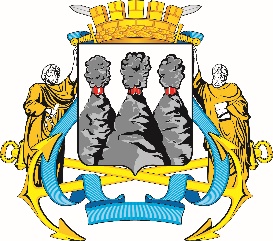 ГОРОДСКАЯ ДУМАПЕТРОПАВЛОВСК-КАМЧАТСКОГО ГОРОДСКОГО ОКРУГА